     R E P U B L I K A   H R V A T S K AVUKOVARSKO-SRIJEMSKA ŽUPANIJA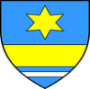 OPĆINA BABINA GREDA    OPĆINSKO VIJEĆEKLASA: 610-02/23-01/6URBROJ: 2196-7-01-23-1Babina Greda, 22. prosinca 2023.         Temeljem članka 5. stavka 1. Zakona o kulturnim vijećima i financiranju javnih potreba u kulturi („Narodne novine“ broj 83/22) i  članka 18. Statuta Općine Babina („Službeni vjesnik“ Vukovarsko- srijemske županije broj 11/09, 04/13, 03/14, 01/18, 13/18, 03/20, 04/21, 16/23 i 18/23) Općinsko vijeće Općine Babina Greda, na svojoj 25. sjednici, održanoj dana 22. prosinca 2023. godine,  donijelo jePROGRAMJAVNIH POTREBA UDRUGA U KULTURI ZA 2024. GODINUI.Ovim Programom javnih potreba udruga u kulturi za 2024. godinu financirati će se  Programi i projekti od interesa za opće dobro koje provode udruge u kulturi na području Općine Babina Greda za 2024. godinu.II.              Ukupno sredstava financiranja programa i projekata od interesa za opće dobro koje provode udruge u kulturi na području Općine Babina Greda za 2024. godinu planirana su u proračunu Općine Babina Greda u iznosu od 39.817,00 EUR-a.III.              Planirana sredstva iz točke II. ove Odluke rasporedit će se nakon provedenog javnog natječaja.IV.              Ovaj Program stupa na snagu osmog (8) dana od dana objave u „Službenom vjesniku“ Vukovarsko-srijemske županije.                                                                                   PREDSJEDNIK OPĆINSKOG VIJEĆA:                                                                                                                             Tomo Đaković+*xfs*pvs*lsu*cvA*xBj*qEC*oCa*qdA*uEw*DaC*pBk*-
+*yqw*hyC*Fya*skh*ugc*dys*kfm*xBq*viC*jus*zew*-
+*eDs*lyd*lyd*lyd*lyd*nBj*rtE*bko*gEb*Dqi*zfE*-
+*ftw*qhk*sgf*voE*lmc*iys*Anr*woj*Bib*mBa*onA*-
+*ftA*rFz*oyg*fwa*izl*jua*zdb*btb*gbt*rfy*uws*-
+*xjq*koz*bdk*ruc*Dos*aDj*jDD*ECj*vmy*DmD*uzq*-
